Holiday FundraiserThe Friends of the Pittsburg Library are hosting a fundraiser. They are selling tickets for a drawing to be held on December 18, 2015 for a 7” Kindle Fire. Tickets are $2.00 Each. This would make a Great Christmas gift!Product Details7" HD touchscreen with advanced polarizing filter, and anti-glare technology (1280 x 800)8GB of internal storage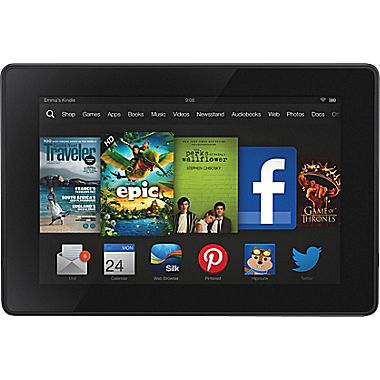 For tickets, please contact the Pittsburg-Camp County Public Library at 613 Quitman St., Pittsburg, TX 75686, (903)856-3302. Sponsored by The FRIENDS of the Pittsburg-Camp County Public Library.